附件3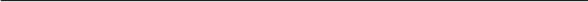 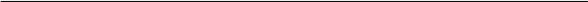 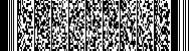 2022年度全省高校思想政治理论课教学技能“大比武”活动获优秀组织奖名单(排名不分先后)河南农业大学河南师范大学河南理工大学河南财经政法大学洛阳理工学院新乡学院郑州西亚斯学院中共河南省委教育工作委员会办公室                2022年8月12日印发